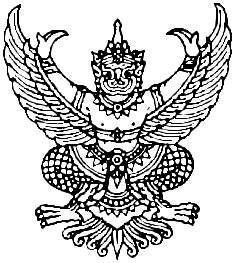 ประกาศเทศบาลตำบลตลาดเรื่อง มาตรฐานการจัดการเรื่องร้องเรียนการทุจริต.......................................................เจตนารมณ์การป้องกันและต่อต้านการทุจริตคอร์รัปชั่นเทศบาลตำบลตลาดประจำปีงบประมาณ พ.ศ. ๒๕๖๓ ตามที่เทศบาลตำบลตลาดได้ประกาศกำหนดนโยบายด้านคุณธรรมจริยธรรมของพนักงานส่วนตำบลและพนักงานจ้างของเทศบาลตำบลตลาดประจำปีงบประมาณ พ.ศ. ๒๕๖๓ โดยมีวัตถุประสงค์เพื่อให้ข้าราชการพนักงานลูกจ้างยศถือเป็นหลักการหรือแนวทางปฏิบัติเพื่อเป็นเครื่องกับความประพฤติของตนเทศบาลตำบลตลาดจึงมีนโยบายการกำหนดความรับผิดชอบแนวทางปฏิบัติและข้อกำหนดในการดำเนินการที่เหมาะสมเพื่อป้องกันและต่อต้านการทุจริตคอร์รัปชั่นและเป็นแนวทางการปฏิบัติที่ชัดเจนในการปฏิบัติหน้าที่ดังนี้ ๑. ปฏิบัติตามนโยบายการป้องกันและต่อต้านการทุจริตการให้หรือรับสินบนจรรยาบรรณวิชาชีพรวมทั้งกฎระเบียบและข้อบังคับของเทศบาลตำบลตลาดโดยไม่ต้องโปเกี่ยวข้องกับการทุจริตคอร์รัปชั่นในทุกรูปแบบไม่ว่าโดยทางตรงหรือทางอ้อม ๒. ไม่กระทำการใด ๆ ที่เป็นการแสดงถึงเจตนาว่าเป็นการทุจริตคอร์รัปชั่นการให้หรือรับสินบนแก่ผู้ที่มีส่วนได้เสียที่เกี่ยวข้องกับเทศบาลตำบลตลาดในเรื่องที่ตนมีหน้าที่รับผิดชอบทั้งทางตรงหรือโดยอ้อม เพื่อให้ได้มาซึ่งผลประโยชน์แก่องค์กร ตนเอง หรือผู้ที่เกี่ยวข้อง๓. ไม่ละเลยหรือเพาเฉยเมื่อพบเห็นการกระทำที่เข้าข่ายการทุจริตคอร์รัปชั่นที่เกี่ยวข้องกับหน่วยงานโดยถือเป็นหน้าที่ที่ต้องแจ้งให้ผู้บังคับบัญชาหรือบุคคลที่รับผิดชอบได้ทราบและให้ความร่วมมือในการตรวจสอบข้อเท็จจริงต่างๆ ๔. ในการดำเนินการโด ๆ ที่อาจมีความเสี่ยงต่อการเกิดทุจริตคอร์รัปชั่นบุคลากรทุกระดับจะต้องปฏิบัติโดยเฉพาะในเรื่องดังต่อไปนี้ด้วยความระมัดระวัง     ๔.๑ การให้หรือรับของขวัญของกำนัลการเลี้ยงรับรองและค่าใช้จ่ายอื่นที่เกี่ยวข้องให้เป็นไปตามกฎระเบียบแนวทางการปฏิบัติที่ดีที่ทำหนไว้     ๔.๒ ไม่รับทรัพย์สินสิ่งของของขวัญของกำนัลโด ๆ หรือประโยชน์อื่นอันเป็นการชักน่าให้เกิดการละเว้นการปฏิบัติหน้าที่ของตน     ๔.๓ การให้เงินสนับสนุนไม่ว่าจะเป็นเงินวัตถุหรือทรัพย์สินแก่กิจกรรมหรือโครงการใดต้องมีการระบุชื่อเทศบาลตำบลตลาดโดยการให้การสนับสนุนนั้นต้องมีวัตถุประสงค์เพื่อส่งเสริมภาพลักษณ์ที่ดีและต้องดำเนินการด้วยความโปร่งใสผ่านขั้นตอนตามระเบียบที่กำหนดไว้และถูกต้องตามกฎหมาย๔.๔ การจัดซื้อจัดจ้างกับภาครัฐหรือเอกชนรวมถึงการติดต่องานกับภาครัฐหรือเจ้าหน้าที่ภาครัฐหรือเอกชนตลอดจนบุคคลที่มีหน้าที่เกี่ยวข้องในการดำเนินการให้หัวหน้าส่วนราชการมีหน้าที่ในการควบคุมกำกับดูแลจะต้องเป็นไปด้วยความโปร่งใสซื้อสัตย์และต้องดำเนินการให้เป็นไปตามกฎหมายที่เกี่ยวข้อง                          ๔.๕ เทศบาลตำบลตลาดมีนโยบายเป็นกลางทางการเมืองโดยบุคลากรทุกคนมีสิทธิและเสรีภาพทางการเมืองตามกฎหมาย แต่พึงตระหนักที่จะไม่ค้าเนาสารหรือดำเนินกิจกรรมโต ๆ รวมถึงการนำทรัพยากรใด ๆ ไปใช้เพื่อดำเนินการหรือกิจกรรมทางการเมืองอันจะทำให้เทศบาลตำบลตลาดสูญเสียความเป็นกลางหรือได้รับความเสียหายจากการเข้าไปมีส่วนเกี่ยวข้องและการให้ความช่วยเหลือทางการเมือง๒-/มาตรการ/แนวทาง…-๒- 	มาตรการ/แนวทางดำเนินงาน           ๑. เทศบาลตำบลตลาดจะสนับสนุนและส่งเสริมให้บุคลากรทุกระดับเห็นความสำคัญและมีจิตสำนึกในการป้องกันและต่อต้านทุจริตคอร์รัปชั่นรวมทั้งจัดให้มีการควบคุมภายในเพื่อป้องกันการทุจริตคอร์รัปชั่นการให้หรือรับสินบนในทุกรูปแบบ           ๒. แนวปฏิบัติในการต่อต้านการทุจริตและคอร์รัปชั่นนี้ครอบคลุมไปถึงกระบวนการบริหารงานบุคคลตั้งแต่การสรรหาหรือการคัดเลือกบุคลากรการเลี่ยนตำแหน่งการฝึกอบรมการประเมินผลการปฏิบัติงานและการให้ผลตอบแทนแก่พนักงานโดยกำหนดให้ผู้บังคับบัญชาทุกระดับมีหนที่เสียสารทำความเข้าใจกับพนักงานผู้ใต้บังคับบัญชาเพื่อนำไปใช้ปฏิบัติในหน้าที่ที่อยู่ในความรับผิดชอบและควบคุมดูแลการปฏิบัติให้เป็นไปอย่างมีประสิทธิภาพสอดคล้องกับแนวปฏิบัตินี้           ๓. เทศบาลตำบลตลาดจะให้ความเป็นธรรมและคุ้มครองพนักงานหรือบุคคลอื่นใดที่แจ้งเบาะแสหรือหลักฐานเรื่องการทุจริตคอร์รัปชั่นที่เกี่ยวข้องกับเทศบาลตำบลตลาดรวมถึงพนักงานที่ปฏิเสธต่อการกระทำโดยใช้มาตรการคุ้มครองผู้ร้องเรียนหรือผู้ที่ให้ความร่วมมือในการรายงานการทุจริตคอร์รัปชั่นตามที่กำหนดไว้ในนโยบายการรับข้อร้องเรียน          ๔. ผู้ที่กระทำการทุจริตคอร์รัปชั่นถือเป็นการกระทำผิดตามข้อบังคับเกี่ยวกับการทำงานว่าด้วยการบริหารงานบุคคลสำหรับพนักงานซึ่งจะต้องได้รับการพิจารณาโทษทางวินัยที่กำหนดไว้รวมถึงอาจได้รับโทษตามกฎหมายหากการกระทำนั้นผิดกฎหมายด้วย          ๕. เทศบาลตำบลตลาดวะสอบทานแนวทางปฏิบัติและมาตรการดำเนินงานอย่างสม่ำเสมอเพื่อให้สอดคล้องกับการเปลี่ยนแปลงของกฎหมาย         ช่องทางการรับแจ้งเบาะแสหรือร้องเรียนการทุจริตคอร์รัปชั่น          การรับเรื่องแจ้งเบาะแสร้องเรียนการกระทําที่อาจทำให้เกิดความสงสัยได้ว่าเป็นการทุจริตคอร์รัปชั่นที่เกิดขึ้นกับเทศบาลตำบลตลาด โดยทั้งทางตรงหรือทางอ้อมโดยผ่านช่องทางการรับเรื่องที่ได้กำหนดไว้ในนโยบายแบบนี้โดยผู้ร้องเรียนจะต้องระบุรายละเอียดของเรื่องที่จะแจ้งเบาะแสหรือข้อร้องเรียนพร้อมชื่อที่อยู่และหมายเลขโทรศัพท์ที่สามารถติดต่อได้ส่งมายัง เทศบาลตำบลตลาด 44 หมู่ 5 ตำบลตลาด อำเภอเมืองนครราชสีมา จังหวัดนครราชสีมาจึงประกาศมาเพื่อทราบโดยทั่วกัน		ประกาศ ณ วันที่  ๑๓  เดือน  พฤษภาคม  พ.ศ. ๒๕๖๓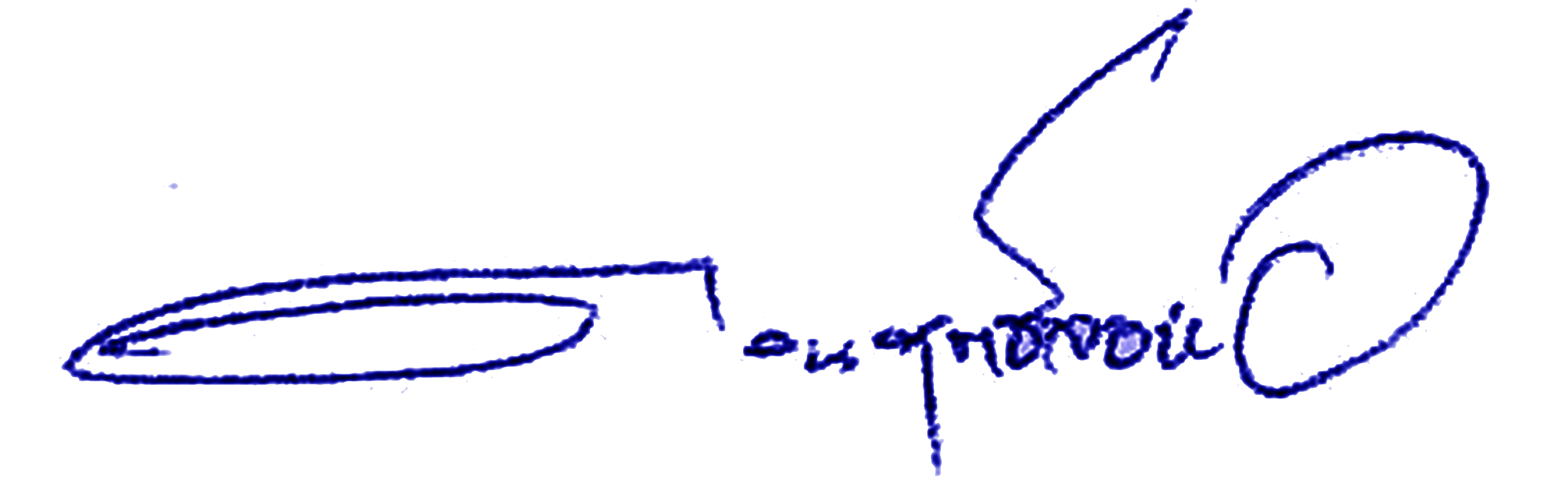                                                 (นายดวน  ฤทธิ์จอหอ)    นายกเทศมนตรีตำบลตลาด